МКДОУ «Детский сад №3 п.Теплое» Тульская область Тепло-Огаревский районФольклорный праздник в старшей  группе «Осенины»Воспитатели: Дмитриева Л.ЕЗайцева Г.Ап.ТеплоеЦель: Приобщить детей старшего дошкольного возраста к истокам русской народной культуры Задачи:1. Обучающие задачи: Познакомить детей с земледельческим календарным праздником, используя народные приметы, обычаи. Активизировать в речи детей запас народных примет,  загадок, песен, игр. Обогащать знания о природе. 2. Развивающие задачи: Развивать эстетический вкус детей на музыкальном песенно - танцевальном творчестве русского народа. Развивать мышление, творческое воображение, память. Совершенствовать связную речь, пополнить словарный запас. 3. Воспитательные задачи. Формировать положительное отношение к труду. Воспитывать любовь к народному творчеству. Формировать уважительное отношение друг к другу, создать ситуацию благодарности и внимания к близким людям.(Под музыку входят ведущие в русс. народных костюмах)1.Ведущая: Здравствуйте, люди добрые!2.Ведущая:  Здравствуйте девицы и добры молодцы!
Вместе: Милости просим на наш праздник. 1.Ведущая: Сегодня у нас Осенины – славной осени именины!                 В путешествие вас в старину вас приглашаем,                 Об осенних народных праздниках много узнаем.                 Так жили на Руси наши предки и нам завещали,                 Очень хотели, чтоб мы традиции их продолжали.2.Ведущая: А их на Руси большое количество! Многие из них пришли из глубокой старины. Русские люди умели трудиться, всякий труд в почёте был. Но уж как праздники приходили – то веселились все от мала до велика широко, весело, от всей души. Так и говорили в народе «Умеешь трудиться – умей и веселиться!». Вот мы сегодня и повеселимся. Собран урожай с полей, садов и огородов. Погреба ломятся от осенних даров. Не страшно и в зиму пойти. Ведь как в народе говорили «Осень – запасиха, зима – прибериха!» Давайте сегодня осень благодарить, и славить её своими песнями да плясками.1.Ведущая  - Сентябрь – первый осенний месяц. В народе его называли «Рябинник», «Листопадень». В сентябре и лист на дереве не держится; холоден сентябрь, да сыт. В сентябре   отмечали первые Осенины - встречу Осени. Прославляли богатый урожай, благодарили Осень за доброту и щедрость, за её дары, которые кормят людей всю зиму.2.Ведущая: Осенью заканчиваются полевые работы, крестьяне собирают урожай. С ранней весны до осени хлеборобы растят хлеб. Трудятся не покладая рук, чтобы в каждый дом на каждый стол хлеб пришел…После трудового дня, когда солнышко садится, собираются люди, чтобы песни петь, хороводы водить, пошутить, посмеяться, добрым словом перемолвиться.В народе говорят: «Сделал дело – гуляй смело!»1.Ведущая: И  Эй, красны девицы да добры молодцы!
Наряжайтесь, собирайтесь,
На гулянье отправляйтесь,
Веселиться, петь, плясать,
Осинины отмечать!	Хоровод "На горе-то калина"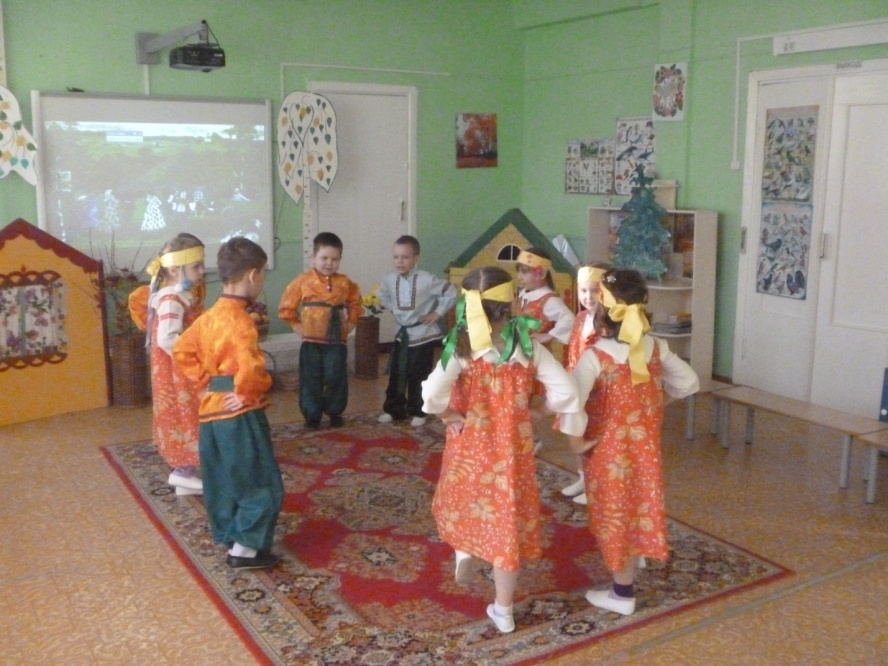 1 ребенок:  ГлебМы по улице гуляемХороводы выбираемГде веселый народ –Там наш будет хоровод.2. ребенок НикитаОсень хлебосольная.Накрывай пиры!Полюшко раздольноеПринесло дары.3. ребенок:  МашаХлеба нынче вволюшку,Хлебушек высок,Поклонюсь я полюшку,Гнется колосок. 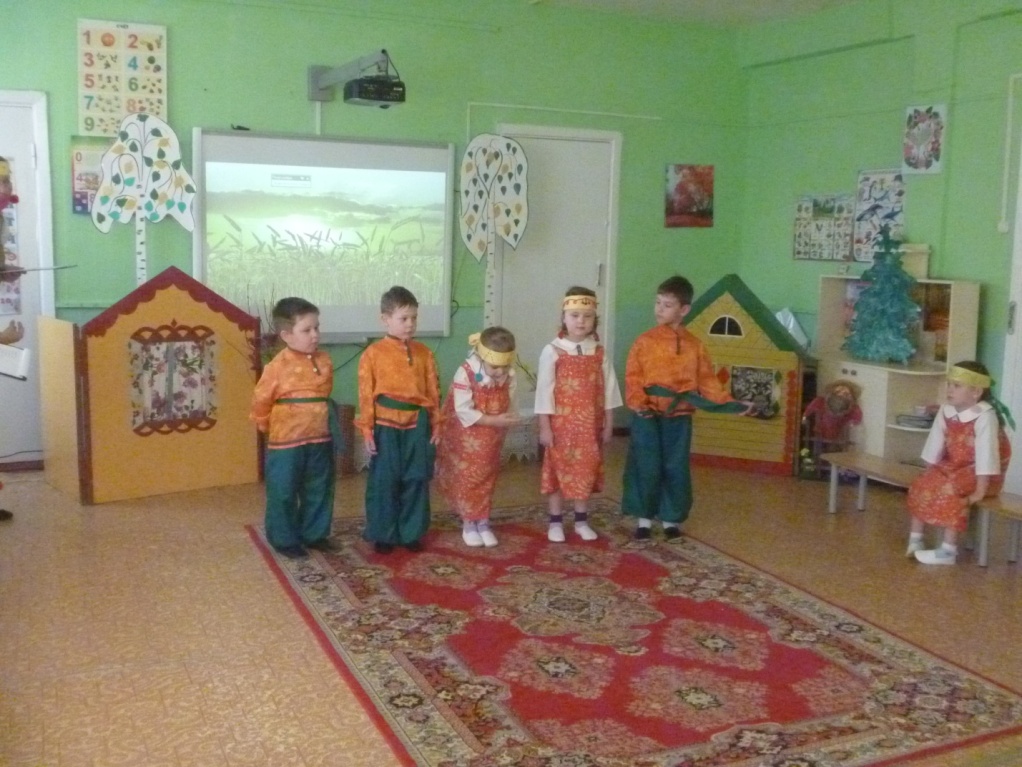 4. ребенок:  БоженаКак созреют солнышкомКолоски - лучи,Жернов смелет зернышки -Ставят хлеб в печи.5.Ребенок: ЯнаКорочкой румянитсяПышный каравай.Осень хлебом славится,Пробуй урожай!Хоровод «Золотые колоски»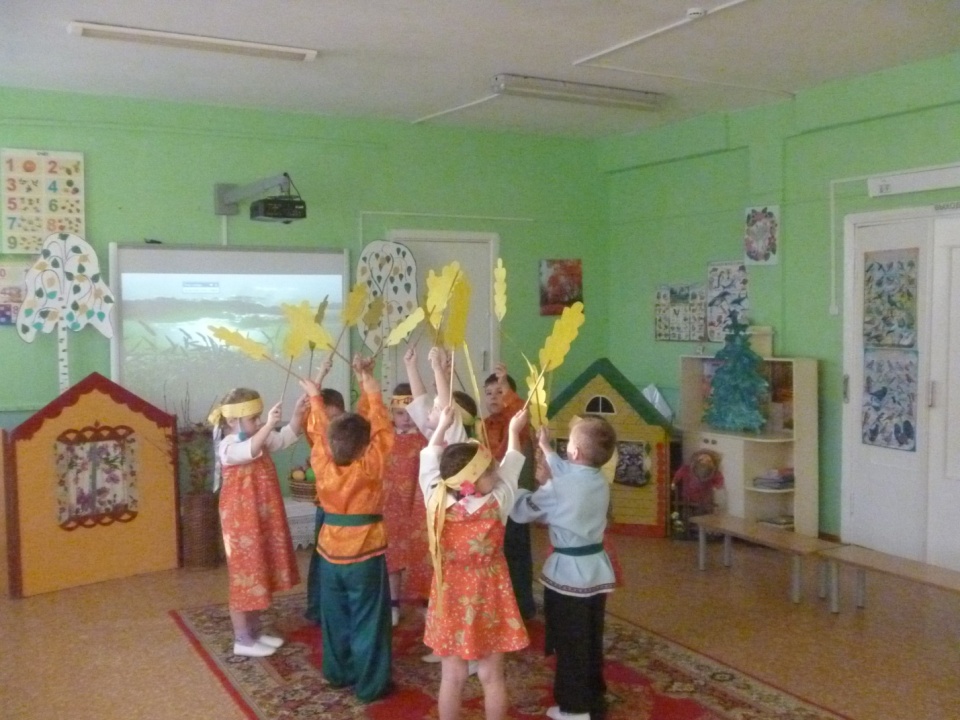 Ведущая. 1Нынче Осени именины,
Вместе празднуем «Осенины».
Нашу Осень мы прославляем,
С «Осенинами» всех поздравляем!В благодарность за осенние дары
Осенины отмечают на Руси!Песня Осень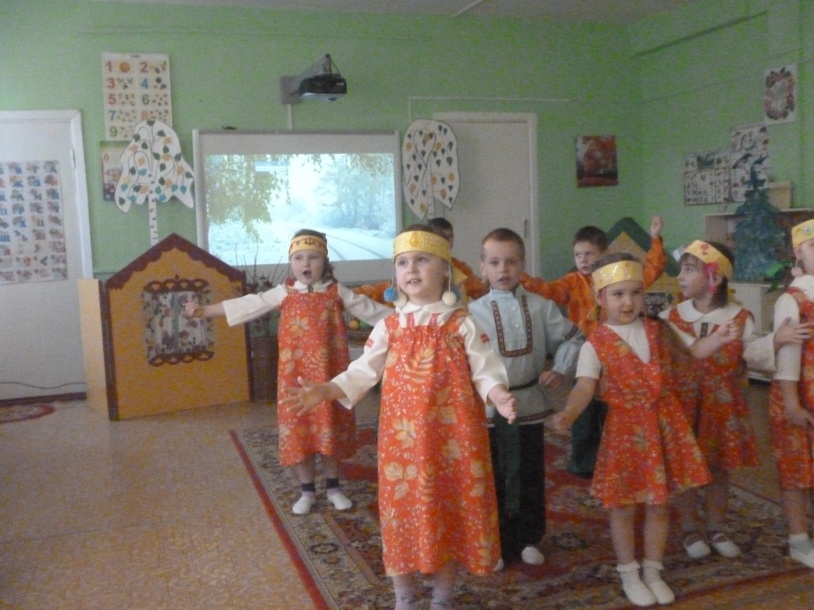 2.Ведущая Давайте сядем рядком, да поговорим ладком. Про народный праздник, который праздновали наши предки с приходом осени.Девочка Кто загадку отгадает – праздник тот узнает.Висят на ветке подружки,Прижавшись тесно друг к дружке.В сенокос – горьки,А в мороз – сладки,Что за ягодки?1.Ведущая Правильно отгадали!  На Руси праздник этот назывался – Павел и Петр - Рябинники. В народе рябина считалась символом счастья и мира в семье, поэтому сажали красавицу перед домом. Люди верили, что ветка рябины отгоняет нечистую силу. Срывали рябинку и вешали веточки с ягодами на крышу, а часть рябинки оставляли, на кусту – птичкам: дроздам, снегирям, синичкам.2.Ведущая: А вы, ребята, что знаете о рябинушке?Хоровод «Веночек»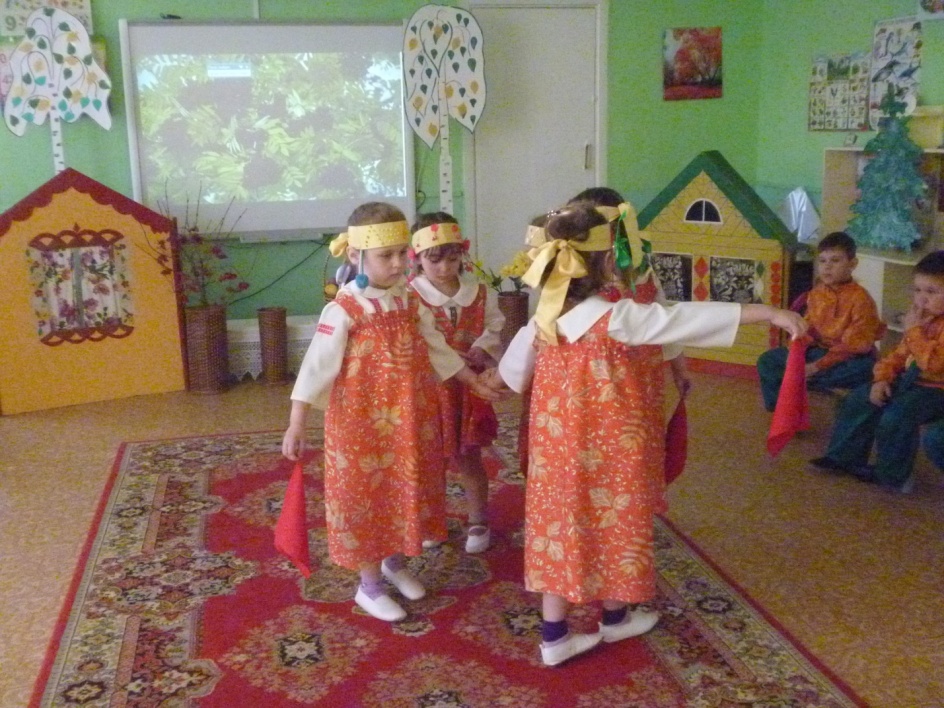 1.Ведущая: С рябиной было связано много народных примет.  Рябина зацветает — пора сеять лен.          Много ягод на рябине- к холодной зиме!          Поздний расцвет рябины — к долгой осени.          Если уродится рябина — рожь будет хороша.(ЗВУЧИТ КУРЛЫКАНЬЕ ЖУРАВЛЕЙ)2.Ведущая: Улетают журавли. А это значит, что приближается большой народный праздник – «Воздвиженье» - осень зиме навстречу движется. С этого дня начинались вечеринки – «Капустники ». Хозяйки приглашали к себе соседок и подружек помочь нарубить капусту на зиму. Отказаться от приглашения считалось знаком неуважения к хозяевам. Так и ходили нарядные девушки из дома в дом с песнями, с шутками, с разными прибаутками, помогая друг другу в заготовке капусты. 1.Ведущая: Вот капуста и поспела, принимаемся за дело: Проводится игра с элементами массажа «МЫ КАПУСТУ РУБИМ» Тук! Тук! Тук! Тук!Раздается в доме стук.Мы капусту нарубили,Перетерли,ПосолилиИ набили плотно в кадку.Все теперь у нас в порядке.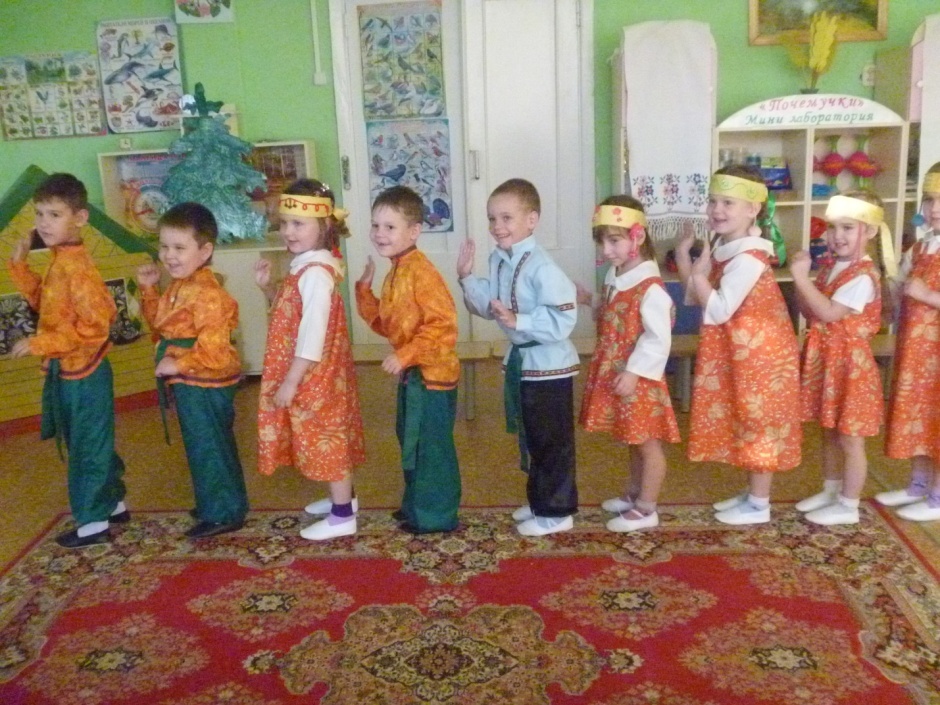  2.Ведущая: Второй месяц осени – октябрь. В октябре семь погод на дворе: сеет, веет, крутит, мутит, ревет, сверху льет и снизу метет. 14 октября – Покров-день , первое зазимье. До обеда осень, а после обеда – матушка зима.1.ВедущаяС этого дня собиралась молодежь на посиделки. Девушки проводили время за любимым рукодельем. То песню запоют, плясать пойдут, а то играть начнут, шуткой перебросятся.(выходят 4 девочки и 4 мальчика, читают потешки):1 девочка: Ульяна, где была?2 девочка: В новой деревне.- Что там видела?- Утку в юбке,Курицу в сережках,Свинью в рогожке1 мальчик: Федул, что губы надул?2 мальчик: Кафтан прожег.- Починить можно?- Да иглы нет. - А велика ли дыра?- Остались ворот да рукава!Все дети: Потеха – делу не помеха!2.Ведущая Добры молодцы свою удаль. Да силушку показывали.Игра «Перетяни канат»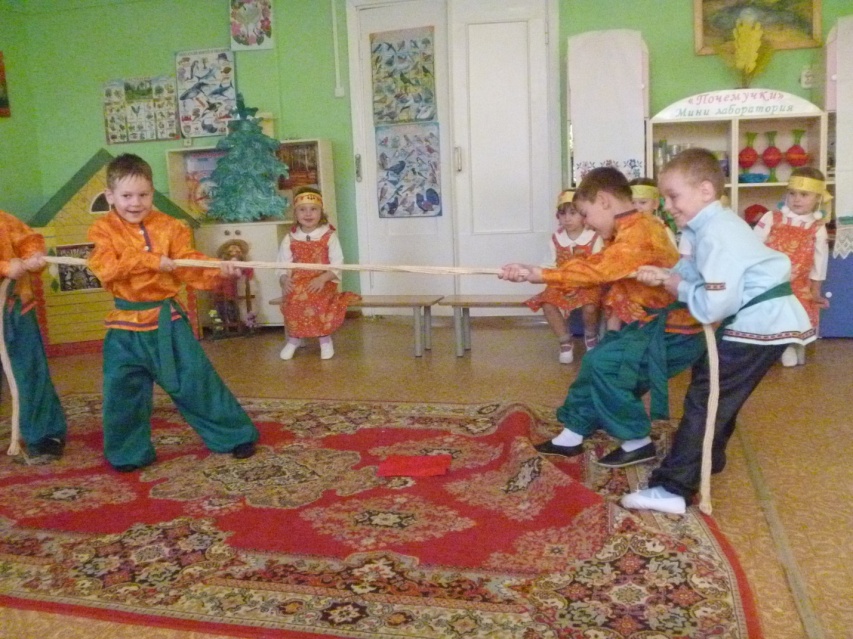 1.Ведущая Третий месяц осени – ноябрь - полузимник. В ноябре зима с осенью борется. Ноябрь - сентября внук, октября сын, зиме родной батюшка.14 ноября по народному календарю – день Кузьмы и Демьяна. Поэтому народ называл этот праздник Кузьминками.  В народе сказывают, что Кузьма и Демьян были замечательными мастерами – кузнецами и плотниками. Они ходили по деревням и всем помогали. Денег за свою работу они не брали, отчего их звали бессеребрениками. Вместо денег они просили накормить их кашей.2.Ведущая А вы знаете, что означало слово «Каша»?  «Пиршество». Нигде в мире не придумали столько разных каш, как на Руси. (спросить у детей названия каш)Осень нас одаривает щедро. Мы собираем и овощи.  и фруктыПесня «Урожайная»1.Ведущая: Хорошо поёте, а загадки -то отгадывать умеете.-Это кто такой зеленый,Вкусный, свежий и соленый?Очень крепкий молодец,Кто же это? (Огурец)- Красный, сочный,Вкусный, прочный.Он растет, не тужит,С огурцами дружит. (Помидор)- Он большой, как мяч футбольный.Если спелый — все довольны.Так приятен он на вкус!Как зовут его? (Арбуз)- Весною повисло,Все лето кисло.А сладкое стало,На землю упало. (Яблоко)- Любопытный красный носПо макушку в землю врос.Лишь торчат на грядкеЗелененькие пятки. (Морковь)Расселась барыня на грядке,Одета в пышные шелка,Мы для неё готовим кадкиИ крупной соли пол мешка (капуста)2.Ведущая  Принесла вам Осень муки!Значит, будут пироги!Принесла вам гречки!Каша будет в печке!Принесла вам овощей!И для супа, и для щей!Рады ли вы грушам?Мы их впрок посушим!А уж яблоки, что мед!На варенье и компот!Принесла я меду!Полную колоду!Да и яблочек, и меду,Да и хлеба принесла.И хорошую погодуВам в подарок припасла!1.Ведущая. Ой, как много овощей да фруктов насобирали! Осенью песни запеваем,Урожай собираем.Надо хозяек выручать:Фрукты да овощи разобрать.Фрукты в одну сторону, а овощи – в другую.Игра «Разбери овощи и фрукты».Дети играют под русскую народную мелодию.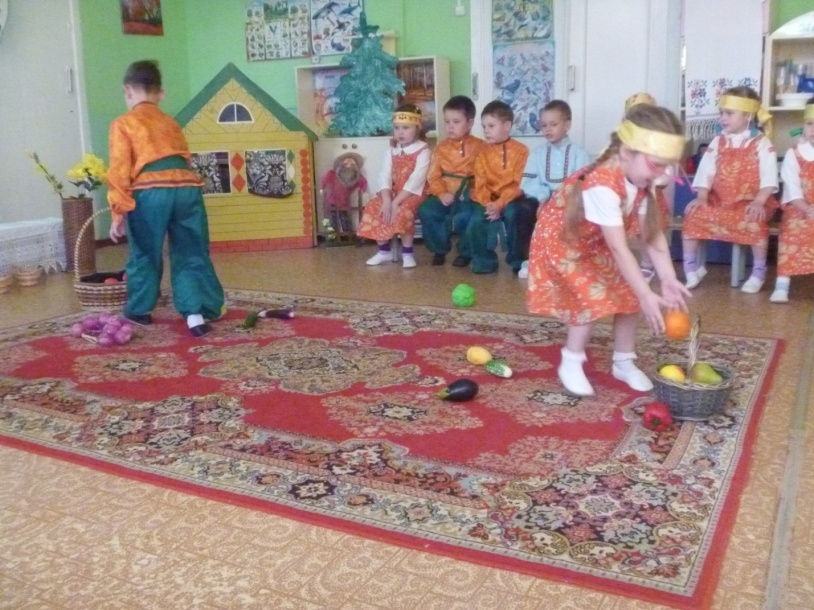 2.ВедущаяПрощаясь с вами, мы желаемВ мире жить, всем дружитьРодным краем дорожитьА на праздниках веселыхПеть, плясать и не тужить!До свидания, до новых встреч!